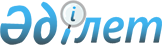 Об утверждении государственного образовательного заказа на дошкольное воспитание и обучение, размера родительской платыПостановление акимата области Ұлытау от 15 марта 2023 года № 14/02. Зарегистрировано Департаментом юстиции области Ұлытау 15 марта 2023 года № 11-20       В соответствии с подпунктом 1-13) пункта 1 статьи 27 Закона Республики Казахстан "О местном государственном управлении и самоуправлении в Республике Казахстан", с подпунктом 7-3) пункта 2 статьи 6 Закона Республики Казахстан "Об образовании", акимат области Ұлытау ПОСТАНОВЛЯЕТ:       1. Утвердить государственный образовательный заказ на дошкольное воспитание и обучение согласно приложению 1 настоящему постановлению.       2. Утвердить размер родительской платы на дошкольное воспитание и обучение согласно приложению 2 к настоящему постановлению.       3. Контроль за исполнением настоящего постановления возложить на курирующего заместителя акима области.      4. Настоящее постановление вводится в действие со дня его первого официального опубликования, пункт 1 распространяется на правоотношения, возникшие с 1 января 2023 года. Государственный образовательный заказ на дошкольное воспитание и обучение Размер родительской платы на дошкольное воспитание и обучение© 2012. РГП на ПХВ «Институт законодательства и правовой информации Республики Казахстан» Министерства юстиции Республики Казахстан      Аким      АкимБ. Әбдіғалиұлыприложение 1 к постановлению
Акимата области Ұлытау
от 15 марта 2023 года
№ 14/02приложение 1 к постановлению
Акимата области Ұлытау
от 15 марта 2023 года
№ 14/02Неселенный пунктКоличество воспитанниковВиды дошкольных организаций образованияВиды дошкольных организаций образованияВиды дошкольных организаций образованияВиды дошкольных организаций образованияВиды дошкольных организаций образованияНеселенный пунктКоличество воспитанниковСредняя стоимость расходов на одного воспитанникка в месяц (тенге)Средняя стоимость расходов на одного воспитанникка в месяц (тенге)Средняя стоимость расходов на одного воспитанникка в месяц (тенге)Средняя стоимость расходов на одного воспитанникка в месяц (тенге)Средняя стоимость расходов на одного воспитанникка в месяц (тенге)Неселенный пунктКоличество воспитанниковГруппы с 10,5 часовым режимом пребывания, в том числе мини-центрыГруппы с 9 часовым режимом пребывания, в том числе мини-центрыГруппы с 9 часовым режимом пребывания, в том числе мини-центрыГруппы с неполным днем пребывания, классы предшкольной подготовки при общеобразовательной школеГруппы коррекционного типа с 10,5 часовым режимом пребывания Село 1 15250 93346 89146 89122 31091 748 Город 6 70246 18942 67442 67420 20281 864Для регионов в зоне радиацииДля регионов в зоне радиацииДля регионов в зоне радиацииДля регионов в зоне радиацииДля регионов в зоне радиацииДля регионов в зоне радиацииДля регионов в зоне радиации Село 1 15252 68148 44548 44523 04595 389 Город 6 70247 93744 22844 228 20 937 85 505приложение 2 к постановлению
Акимата области Ұлытау
от 15 марта 2023 года
№ 14/02приложение 2 к постановлению
Акимата области Ұлытау
от 15 марта 2023 года
№ 14/02приложение 2 к постановлению
Акимата области Ұлытау
от 15 марта 2023 года
№ 14/02приложение 2 к постановлению
Акимата области Ұлытау
от 15 марта 2023 года
№ 14/02№Вид дошкольной организации образования Количество воспитанников Размер родительской платы на одного ребенка (1-3 лет) за питание в месяц (тенге)Размер родительской платы на одного ребенка (3-5 лет) за питание в месяц (тенге)город Жезказгангород Жезказгангород Жезказгангород Жезказгангород Жезказган1Ясли-сад (государственные дошкольные организации)2 89518 00020 0002Ясли-сад (частные дошкольные организации)26418 00020 000город Сатпаевгород Сатпаевгород Сатпаевгород Сатпаевгород Сатпаев1Ясли-сад (государственные дошкольные организации)2 84518 00020 0002Ясли-сад (частные дошкольные организации)000город Каражалгород Каражалгород Каражалгород Каражалгород Каражал1Ясли-сад (государственные дошкольные организации)69811 00012 0002Ясли-сад (частные дошкольные организации)000Жанааркинский районЖанааркинский районЖанааркинский районЖанааркинский районЖанааркинский район1Ясли-сад (государственные дошкольные организации)56016 00018 0002Ясли-сад (частные дошкольные организации)27515 00017 000Улытауский районУлытауский районУлытауский районУлытауский районУлытауский район1Ясли-сад (государственные дошкольные организации)31712 00013 0002Ясли-сад (частные дошкольные организации)000